Someday SoonIan Tyson 1963 (as recorded by Ian and Sylvia on Northern Journey 1964)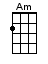 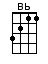 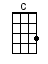 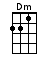 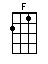 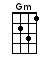 INTRO:  / 1 2 3 4 /[Bb] / [C] / [F] / [F] /[F] There's a young man [Dm] that I know[Bb] Just turned twenty-[F]one[Am] Comes from down in southern Color-[Bb]a-[C]do[F] Just out of the [Dm] serviceAnd [Bb] lookin’ for his [F] funSomeday [Gm] soon, goin’ [C] with him, someday [F] soon [F]My [F] parents cannot [Dm] stand him‘Cause he [Bb] works the rode-[F]oThey [Am] say “he’s not your kind, he’ll leave you [Bb] cry-[C]in’ ”But [F] if he asks I’ll [Dm] follow himDown the [Bb] toughest row to [F] hoeSomeday [Gm] soon, goin’ [C] with him, someday [F] soon [F]BRIDGE:[C] When he visits me my pa ain't got [Bb] one good word to say[C] Got a hunch he was as wild back [Bb] in the early [C] days [C]So [F] blow you old blue [Dm] norther[Bb] Blow him back to [F] meHe's [Am] likely drivin’ back from Cali-[Bb]for-[C]niaHe [F] loves his damned old [Dm] rodeosAs [Bb] much as he loves [F] meSomeday [Gm] soon, goin’ [C] with him, someday [F] soon [F]Someday [Gm] soon, goin’ [C] with him, someday [F] soon [F]Someday [Gm] soon, goin’ [C] with him, someday [F] soon [F][C][F]www.bytownukulele.ca